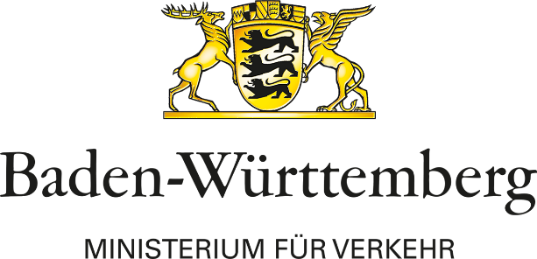 Elektrifizierung der LandesfahrzeugflotteFörderantragDas Ministerium für Verkehr fördert aus Mitteln des baden-württembergischen Staatshaushalts, den der Landtag von Baden-Württemberg beschlossen hat, die Elektrifizierung der Landesfahrzeugflotte. Sie sind und bleiben dabei verantwortlich für die Rechtmäßigkeit von Ausschreibung und Vergabe.1.	Anspruchsberechtigte Dienststelle (Wer?)	Dienststelle der unmittelbaren Landesverwaltung	Landesbetrieb (bitte De-minimis-Erklärung beifügen)	Landesbeteiligung in 100% Landesbesitz (bitte De-minimis-Erklärung beifügen)Angaben zur Dienststelle	Dienststell und AnschriftAngaben zu AnsprechpartnerIn bzw. stv. AnsprechpartnerIn	Vor- und Zuname (Stv.: Vor- und Zuname)	Telefonnummer und E-Mailadresse (Stv: Durchwahl und E-Mailadresse)2. 	Darstellung des geplanten Vorhabens (Was?)		Pedelec, E-Bike, Elektroroller	Elektro- oder Hybridfahrzeug	Ladeinfrastruktur für Elektro- oder HybridfahrzeugeHersteller/Modell:          Wird ein technisch und von der Ausstattung her gleichwertiges Fahrzeug beschafft? Sog. „Upgrading“ ist nicht förderfähig.	 Ja	 Nein, Begründung:           Handelt es sich um eine Ersatzbeschaffung?	 Ja    Nein, Begründung:           3.	Förderhöhen4. Darstellung der voraussichtlichen Kosten des Vorhabens (Wieviel?)Maßgeblich für die Bewilligung der Förderung ist die Vorlage eines Händlerangebots zum Kauf oder Leasing mit den entsprechenden Daten zu Fahrzeug, Pedelec und/oder Ladeinfrastruktur. Anhand dieser wird die entsprechende Fördersumme als Festbetrag (gem. Nr. 3 Förderhöhe) festgesetzt.4.1 Bei Elektro- und Hybridfahrzeugen:Als Anlage ist ein entsprechendes Händlerangebot inkl. der Angaben zum CO2-Ausstoß und der Fahrzeugkategorie anzufügenDie in diesem Antrag aufgeführten Elektro- und Hybridfahrzeuge wurden nicht zentral über das Logistikzentrum Baden-Württemberg beschafft (Dienststellenübergreifende Sammelausschreibung), da	es sich nicht um Neubeschaffungen von Fahrzeugen der Klasse M 1 und N 1 mit alternativen Antrieben handelt.	es sich um Neubeschaffungen von Fahrzeugen der Klasse M 1 und N 1 mit alternativen Antrieben handelt, die aus nachfolgend genannten Gründen jedoch nicht zentral beschafft werden konnten:         4.2 Bei Pedelecs, E-Bikes und Elektrorollern:Als Anlage ist ein entsprechendes Händlerangebot anzufügen.4.3 Bei Ladeinfrastruktur: Als Anlage ist ein entsprechendes Händlerangebot anzufügen.4.4 Gesamtkosten und MittelabrufWir bestätigen, dass die beantragte Unterstützung in Höhe von insgesamt           Euro  nach Beschaffung bzw. Errichtung und bis zum 30. November 2024 abgerufen wird.5.	Begründung des Vorhabens (Warum?)5.1 Bei Elektro- und Hybridfahrzeugen sowie bei Pedelecs, E-Bikes und Elektrorollern:Begründung dienstliche Erforderlichkeit:         Wie soll das neue Fahrzeug künftig eingesetzt werden?               Was sind die Vorteile des Einsatzes der beantragten Fahrzeuge im Unterschied zu den bisher eingesetzten Fahrzeugen mit Verbrennungsmotor?            5.2 Bei Ladeinfrastruktur: Begründung dienstliche Erforderlichkeit:            Steht die Beschaffung der Ladeinfrastruktur in Zusammenhang mit einer Fahrzeugbeschaffung?             Wie viele Elektro- und Hybridfahrzeuge sind bei Ihnen im dienstlichen Einsatz?           6.	Ist Ihre Dienststelle vorsteuerabzugsberechtigt?		Ja	Nein7.	Anlagen	Händlerangebot	De-minimis-Erklärung (Landesbetrieb/Landesbeteiligung)Ort, Datum						Unterschrift (Name in Druckschrift)Bitte senden Sie den ausgefüllten und unterzeichneten Antrag auf dem Dienstweg– über die für Sie zuständige oberste Landesbehörde – an: Poststelle@vm.bwl.de (Cc: Tobias.Mezger@vm.bwl.de)Elektro- und BrennstoffzellenfahrzeugeElektro- und BrennstoffzellenfahrzeugeElektro- und BrennstoffzellenfahrzeugeElektro- und BrennstoffzellenfahrzeugeElektro- und BrennstoffzellenfahrzeugeKategorieLeasing6-11 MonateLeasing12-23 MonateLeasing über 23 MonateKaufPKW bis 3,5 t1.500 Euro3.000 Euro6.000 Euro6.000 EuroLeichte Nutzfahrzeuge bis 3,5 t2.000 Euro4.000 Euro8.000 Euro8.000 EuroNutz- und Sonderfahrzeuge über 3,5 t3.000 Euro6.000 Euro12.000 Euro12.000 EuroHybridfahrzeugeHybridfahrzeugeHybridfahrzeugeHybridfahrzeugeHybridfahrzeugeKategorieLeasing6-11 MonateLeasing12-23 MonateLeasing über 23 MonateKaufPKW bis 3,5 t(max. 50 g CO2/km)750 Euro1.500 Euro3.000 Euro3.000 EuroLeichte Nutzfahrzeuge bis 3,5 t1.500 Euro3.000 Euro6.000 Euro6.000 EuroNutz- und Sonderfahrzeuge über 3,5 t2.000 Euro4.000 Euro8.000 Euro8.000 EuroElektro-ZweiräderElektro-ZweiräderKategorieFörderungPedelecs2.000 Euro, jedoch maximal der tatsächliche KaufpreisLasten-Pedelecs4.000 Euro, jedoch maximal der tatsächliche KaufpreisE-Bikes2.000 Euro, jedoch maximal der tatsächliche KaufpreisElektroroller2.000 Euro, jedoch maximal der tatsächliche KaufpreisLadeinfrastrukturLadeinfrastrukturKategorieFörderungElektro- undHybridfahrzeuge 7.000 Euro, jedoch maximal der tatsächliche KaufpreisKategorie des FahrzeugsLeasing / KaufAnzahlFördersummeFörderbetrag      Euro      Euro      Euro      EuroFördersumme gesamtFördersumme gesamtFördersumme gesamtFördersumme gesamt      EuroKategorie des ZweiradsAnzahlFördersummeFörderbetrag      Euro      Euro      Euro      EuroFördersumme gesamtFördersumme gesamtFördersumme gesamt      EuroKategorie der LadeinfrastrukturAnzahlFördersummeFörderbetrag      Euro      EuroFördersumme gesamtFördersumme gesamtFördersumme gesamt      Euro